Mises à jour du firmware pour les LUMIX GH5S, 
G9 et G110Panasonic publie une mise à jour du firmware pour les appareils de la série LUMIX G.COMMUNIQUÉ DE PRESSE
Mai 2021Rotkreuz, mai 2021 – Panasonic annonce la publication de mises à jour du firmware pour les modèles d’appareils photo sans miroir GH5S (v. 2.0), G9 (v. 2.4) et G110 (v. 1.2) de la série LUMIX G. Ces mises à jour améliorent les fonctionnalités, la convivialité et les performances des caméras. 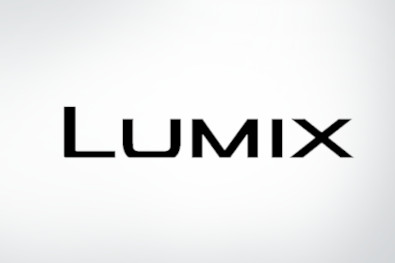 Avec l’annonce de la sortie du nouveau LUMIX GH5M2 et le développement du GH6, Panasonic s’est lui-même engagé à apporter des améliorations régulières à la gamme de modèles de la série G et aux performances des objectifs et des appareils photo Micro FourThirds sans miroir existants via des mises à jour de firmware afin d’offrir une excellente valeur ajoutée à LUMIX. Ces mises à jour contiennent les améliorations énumérées ci-dessous dans le détail et seront mises en ligne le 9 juin 2021 (3 h 00 CEST) sur la page de support client suivante: https://av.jpn.support.panasonic.com/support/global/cs/dsc/ Version 2.0 du firmware du GH5S
Meilleures performances d’autofocusLes yeux et les visages peuvent être détectés deux fois plus rapidement et les personnes/animaux cinq fois plus rapidement. Ces objets sont également identifiables s’ils apparaissent environ à moitié à l’image.* Comparaison entre avant et après la mise à jour du firmware.Les performances de suivi et de détection de l’autofocus ont été améliorées grâce à l’introduction de la détection des têtes.La détection des personnes/animaux peut être réglée sur ON ou OFF, lorsque le mode autofocus est réglé sur [1-zone].Restitution de données vidéos RAW via HDMI.Le format Apple ProRes RAW peut être enregistré sur l’Atomos Ninja V.Possibilité de transmettre des données vidéo RAW [4K] / [anamorphique (4:3) 3.7K] 12 bits via HDMI.Une LUT (Look Up Table) spécialement élaborée pour les vidéos RAW enregistrées sur Ninja V est disponible sur le site Internet du service client pour reprendre la colorimétrie des modes V-Log/V-Gamut. Ceci facilite la correspondance des couleurs entre les enregistrements réalisés avec les caméras Panasonic Varicam et EVA1 pour les assembler.https://panasonic.jp/support/global/cs/dsc/download/lut/s1h_raw_lut/index.html*L’Atomos Ninja V v.10.66 est nécessaire pour supporter la fonction de restitution des données vidéos RAW du LUMIX GH5S.*Un logiciel supportant l’Apple ProRes RAW est requis pour pouvoir éditer les vidéos RAW prises avec le Ninja V.*Selon la situation, toutes les fonctions peuvent ne pas être disponibles.Fonctions vidéos ajoutéesLa fonction «Red REC Frame Indicator» (cadre rouge d’enregistrement) a été ajoutée.Il est possible de restituer verticalement des vidéos verticales.Les utilisateurs peuvent choisir d’ajouter ou non des informations relatives à l’orientation de la caméra dans le menu «Vertical Position Info (Video)» pour éviter une rotation accidentelle de l’image pendant la lecture.La fonction «Video Guide Line» a été élargie grâce à plusieurs options.Autres fonctions ajoutéesIl est possible de sélectionner le mode d’économie d’énergie lorsque la caméra fonctionne avec un adaptateur réseau (DMW-AC10 et coupleur DMW-DCC12, disponible séparément).　
Version 2.4 du firmware du G9Meilleures performances d’autofocusLes yeux et les visages peuvent être détectés deux fois plus rapidement et les personnes/animaux cinq fois plus rapidement. Ces objets sont également identifiables s’ils apparaissent environ à moitié à l’image.* Comparaison entre avant et après la mise à jour du firmware.Les performances de suivi et de détection de l’autofocus ont été améliorées grâce à l’introduction de la détection des têtes.La détection des personnes/animaux peut être réglée sur ON ou OFF, lorsque le mode autofocus est réglé sur «1-zone».Fonctions vidéos ajoutéesLa fonction «Red REC Frame Indicator» (cadre rouge d’enregistrement) a été ajoutée.Il est possible de restituer verticalement des vidéos verticales.Les utilisateurs peuvent choisir d’ajouter ou non des informations relatives à l’orientation de la caméra dans le menu «Vertical Position Info (Video)» pour éviter une rotation accidentelle de l’image pendant la lecture.Autres fonctions ajoutéesLa fonction «Frame Maker» a été ajoutée.Il est possible de sélectionner le «mode d’économie d’énergie» lorsque la caméra fonctionne avec un adaptateur réseau (DMW-AC10 et coupleur DMW-DCC12, disponible séparément).　La caméra peut être détectée lorsqu’elle est raccordée à un ordinateur via la prise d’alimentation USB.Version 1.2 du firmware du G110Fonctions ajoutéesLes utilisateurs peuvent choisir d’ajouter ou non des informations relatives à l’orientation de la caméra dans le menu «Vertical Position Info (Video)» pour éviter une rotation accidentelle de l’image pendant la lecture.La caméra peut être détectée lorsqu’elle est raccordée à un ordinateur via la prise d’alimentation USB.* Apple et ProRes sont des marques ou des marques déposées d’Apple Inc. aux Etats-Unis et/ou dans d’autres pays.* Ninja V / ATOMOS sont des marques déposées d’ATOMOS Limited.* Le design et les spécifications peuvent faire l’objet de modifications sans préavis.À propos de Panasonic:Panasonic Corporation est un leader mondial dans le développement de diverses technologies et de solutions innovantes pour une large palette d’applications dans les domaines de l’électronique, l’électroménager, l’automobile et la vente aux entreprises. L’année 2018 a marqué le centenaire de l’entreprise qui s’est développée à l’échelle mondiale et exploite actuellement 522 succursales et 69 sociétés associées dans le monde. Le groupe a enregistré un chiffre d’affaires net consolidé de 54,02 milliards d’euros au cours de l’exercice précédent (clos le 31 mars 2021). Déterminée à produire de la valeur en innovant dans tous les secteurs de son industrie, la société utilise son savoir-faire afin de créer une vie et un monde meilleurs pour ses clients. Des informations complémentaires sur l’entreprise et sur la marque Panasonic sont disponibles surwww.panasonic.com/global/home.html et www.experience.panasonic.ch/.Informations complémentaires:Panasonic Suisse
Une succursale de Panasonic Marketing Europe GmbH
Grundstrasse 12
6343 Rotkreuz

Contact presse:
Stephanie Meile
Tél.: 041 203 20 20
E-mail: panasonic.ch@eu.panasonic.com ModeRésolutionFréquenceFormatSortie HDMIMicro FourThirds4K (4096 x 2160)23.98p/25.00p/29.97p/50p/59.94p17:912 bitsMicro FourThirds (anamorphique)3.7K (3680 x 2760)23.98p/25.00p/29.97p/50p/59.94p4:312 bits